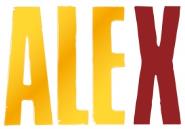 PRESSEINFORMATION5. April 2018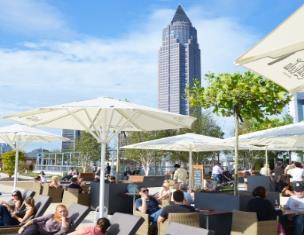 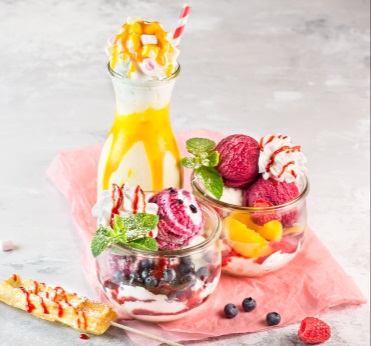 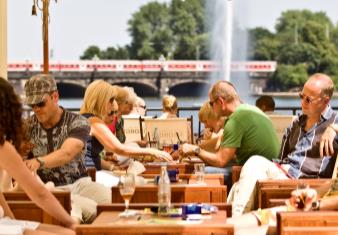 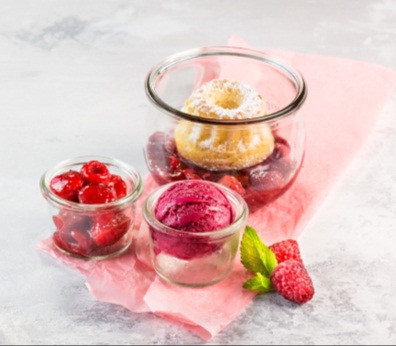 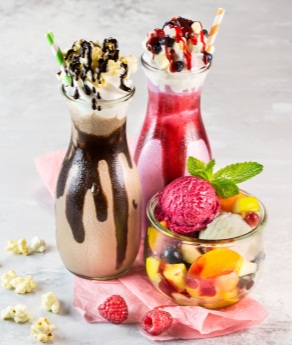 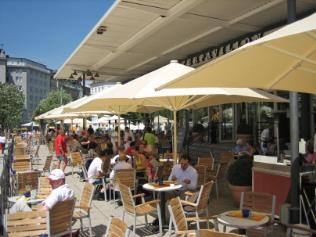 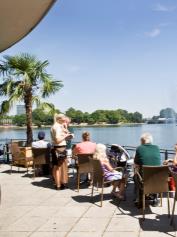 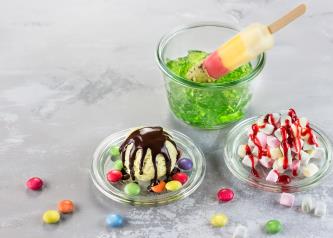 ALEX macht Lust auf Eis!Start in die neue Eissaison mit Klassikern und Neukreationen Wer freut sich nicht drauf? Frühlingssonne aufs Gesicht scheinen lassen, raus an die frische Luft gehen und das Leben einfach nur genießen! Fehlt nur noch ein lecker-cremiges Eis zum Glück! 96 Prozent der Deutschen lieben die Kaltspeise, auch wenn die Meinungen über die Lieblingssorten weit auseinander gehen. Ob klassisch Vanille, Schoko, Erdbeer, ob pur oder mit Früchten, mit oder ohne Sahne – der Pro-Kopf-Verbrauch des kühlen Gaumengenusses liegt bei beeindruckenden acht Litern. Das sind mehr als 100 Eiskugeln, die jeder Deutsche im Durchschnitt pro Jahr schleckt…Damit dabei keine Langeweile aufkommt, servieren die deutschlandweit 39 ALEX-Betriebe ab sofort beliebte Klassiker und trendige Kreationen auf einer neuen Eiskarte. Schokoladenfans werden sich an dem „Milka Becher“ mit schmackhaften Toppings wie Nüssen, Schokosoße und Sahne erfreuen. Wer’s fruchtig mag, dem sei ein „Sorbet Becher“ mit Himbeer- und Zitronen-Sorbet begleitet von leckerem Obstsalat und verführerischer Himbeersoße empfohlen. Und alle Skeptiker, die glauben Eisgenuss und bewusste Ernährung passten nicht zusammen, sollten den „Blaubeer Skyr Becher“ probieren. Das isländische Milchprodukt Skyr ist eine wertvolle Eiweißquelle mit wenig Fett – und zusammen mit Blaubeerkompott ein himmlischer Eis-Traum. Selbstverständlich fehlen auch kindgerecht komponierte Eisbecher für die Jüngsten nicht. Für alle kleinen und großen Eisfans sind die ausgedehnten, sonnigen Außenterrassen der ALEX-Betriebe der ideale Platz zum Genießen. Mit ihrem loungigen Ambiente bieten sie viel „Urlaub vom Alltag“-Atmosphäre und damit den passenden Rahmen für kleine Eis-Auszeiten. Sollte das Wetter dann doch mal etwas launisch sein, hat die ALEX-Karte auch warme Leckereien im Angebot, wie frisch gebackene Waffeln oder schmackhafte Desserts rund um Schokobrownie oder Mini-Gugelhupf auf Himbeerpüree.Weitere Infos auf www.dein-alex.de oder www.facebook.com/alexgastro 1804Bildhinweise: ALEX-Eisspezialitäten und Impressionen aus diversen deutschen ALEX-Betrieben: ©ALEX.Text und Fotos in Druckqualität stehen in der Dropbox zum Download bereit.Pressekontakt:W&P PUBLIPRESS GmbHAnke Brunner Alte Landstraße 12-14, D - 85521 Ottobrunn Tel.: +49-(0)89-66 03 96-6 E-Mail: alex@wp-publipress.dewww.wp-publipress.deMitchells & Butlers Germany GmbHBernd Riegger (Geschäftsführer)Adolfstraße 16, D - 65185 WiesbadenTel: +49-(0)611-160580E-Mail: hallo@dein-alex.dewww.dein-alex.de   und www.facebook.com/alexgastroHintergrundinfos zum UnternehmenÜber ALEX und BrasserieMitchells & Butlers plc. wurde 1898 gegründet. Der führende Betreiber von Pubs und Restaurants in Großbritannien (rund 1.700 Outlets, u.a. Marken wie All Bar One, Miller & Carter, Vintage Inn, Toby Carvery) verzeichnete 2017 (zum 30.9.) einen Umsatz in Höhe von 2,2 Mrd. Pfund. 1999 wurde die deutsche ALEX-Gruppe übernommen und seither kontinuierlich ausgebaut. Für das Management dieses innovativen Freizeitgastronomie-Konzeptes zeichnet die Mitchells & Butlers Germany GmbH, Wiesbaden (Geschäftsführer: Bernd Riegger), verantwortlich, unter deren Ägide auch das „Brasserie“-Konzept betrieben wird. Sie erwirtschaftete 2017 (z. 31.12.) mit mehr als 2.000 Mitarbeitern einen Umsatz in Höhe von 110,8 Mio. Euro (105,6 i. Vj). Unter den umsatzstärksten Freizeitgastronomie-Unternehmen im Segment der deutschen Systemgastronomie belegt Mitchells & Butlers seit 2004 einen der ersten drei Plätze. www.dein-alex.de | www.deine-brasserie.deStandorte39 ALEX, 3 Brasserien in 35 deutschen Städten: Aachen, Berlin (2), Bielefeld (1 ALEX, 1 Brasserie), Braunschweig, Bremen (3), Chemnitz, Dortmund, Dresden, Düsseldorf, Frankfurt (2), Fürth, Gütersloh, Hamburg, Heilbronn, Karlsruhe, Kassel, Koblenz, Leipzig, Ludwigshafen, Magdeburg, Mainz, Mülheim a.d.R., München (2), Münster (Brasserie), Nürnberg, Oberhausen, Osnabrück, Paderborn, Potsdam, Regensburg, Rostock, Saarbrücken (1 ALEX, 1 Brasserie), Solingen, Wiesbaden und Zwickau. Betriebe in Vorbereitung: ALEX Berlin Mercedes Platz (Herbst 2018), ALEX Hamburg Überseebrücke (Anfang 2019), ALEX MyZeil Frankfurt (Frühjahr 2019)Auszeichnungeneine unabhängige Studie von ServiceValue zeichnet ALEX 2012 mit dem Kundenurteil „sehr gut“ aus und damit zum Testsieger in der Kategorie „Speisen und Getränke“ im Vergleich mit 23 nationalen Freizeitgastronomie-UnternehmenALEX ist einer der beiden besten Arbeitgeber innerhalb der Freizeitgastronomie und einer der Top-Arbeitgeber in Deutschland laut unabhängiger Studie von Focus und Xing (2013)„Familienfreundlichstes Unternehmen“ innerhalb der deutschen Freizeitgastronomie (unabhängige Studie von Goethe-Universität Frankfurt, Welt am Sonntag und ServiceValue), Sieger 2013, 2014, 2016 und 2017, Goldrang 2015In der Focus-Studie „Deutschlands beste Jobs mit Zukunft“ (Juli 2017) zählt ALEX zu den TestsiegernFür ihr „nachhaltiges Engagement“ (Übernahme sozialer, ökonomischer und ökologischer Verantwortung) landet die ALEX-Kette bei einer Verbraucherbefragung (Deutschland-Test, ServiceValue, Focus) im Segment Freizeitgastronomie auf Platz 5 (Februar 2017) und Platz 1 (März 2018)ALEX erhält Prädikat „Von Kunden empfohlen: hohe Weiterempfehlung“ (unabhängige Studie von Focus/Deutschland Test und ServiceValue) im September 2017 und das Prädikat „Höchste Kundentreue“ im Februar 2018Standorte ALEX und Brasserie StandortTelefonALEX am Schloss01067 Dresden, Schloßstraße 70351/4076326-0ALEX im Burgkeller04109 Leipzig Naschmarkt 30341/20067530ALEX 08056 Zwickau Hauptmarkt 11-120375/270560ALEX Galerie Roter Turm09111 Chemnitz Neumarkt 20371/6662790ALEX am Alex10178 Berlin Panoramastraße 1a030/2404763ALEX Sony Center10785 Berlin Potsdamer Straße 4030/23097950 ALEX Wilhelmgalerie14467 Potsdam Platz der Einheit 140331/200900ALEX 18055 Rostock Neuer Markt 17-180381/203760ALEX im Alsterpavillon20354 Hamburg Jungfernstieg 54040/3501870ALEX Domshof28195 Bremen Domshof 160421/322670ALEX Hanseatenhof28195 Bremen Hanseatenhof 10421/1633980ALEX Waterfront28237 Bremen AG-Weser-Straße 30421/3803550ALEX am Kamp33098 Paderborn Kamp 30-3205251/6999630ALEX 33330 Gütersloh Strengerstraße 1105241/16877ALEX am Theater33602 Bielefeld Niederwall 220521/560410Brasserie 33602 Bielefeld Obernstraße 18-200521/560400ALEX im Paulus34117 Kassel Obere Königsstr. 28a0561/766170ALEX 38100 Braunschweig Bohlweg 69-700531/1216600ALEX 39104 Magdeburg Ulrichplatz 20391/597490ALEX40213 Düsseldorf, Kasernenstraße 48 (GAP 15)0211/56603-570ALEX Clemensgalerie42651 Solingen Mühlenplatz 10212/2211570ALEX 44135 Dortmund Ostenhellweg 18-210231/5897850ALEX Kortumstraße44787 Bochum Kortumstraße 390234/324670ALEX45468 Mülheim, Schloßstraße 11 - 150208/96819030ALEX CentrO46047 Oberhausen Promenade 10208/828430Brasserie 48143 Münster Salzstraße 350251/9816980ALEX 49074 Osnabrück Nikolaiort 10541/97050370ALEX 55116 Mainz Gutenbergplatz 1406131/1447350ALEX 56068 Koblenz Firmungstraße 32b0261/50081960ALEX Skyline Plaza60327 Frankfurt Europa Allee 8069/76807090ALEX The Squaire60549 Frankfurt The Squaire 17, Am Flughafen069/63 80 954-0ALEX 65183 Wiesbaden Langgasse 38-400611/3412740ALEX 66111 Saarbrücken Saarstraße 150681/37995950Brasserie66111 Saarbrücken Bahnhofstraße 38 0681/9068480ALEX 67059 Ludwigshafen Bismarckstraße 290621/5723920 ALEX 74072 Heilbronn Berliner Platz 1207131/2039890ALEX Post Galerie76133 Karlsruhe Kaiserstr. 2170721/5695780ALEX Rotkreuzplatz80634 München Rotkreuzplatz 8089/201893410ALEX Pasing Arcaden81241 München Pasinger Bahnhofsplatz 6089/217562410ALEX 90403 Nürnberg Hauptmarkt 100911/2446980ALEX 90762 Fürth Schwabacher Str. 430911/766410ALEX 93047 Regensburg Neupfarrplatz 6a0941/584060